СВЕДЕНИЯдля включения в реестр организаций отдыха детей и их оздоровления, расположенных на территорииТверской областиСезонного лагеря с дневным пребыванием, организованного Муниципальным общеобразовательнымучреждением средней общеобразовательной школой № 5(наименование оздоровительной организации)1. Паспорт организации отдыха детей и их оздоровления: приведен пример загородного лагеря. Поэтому форму заполнить по аналогии, но только те строки, которые относятся к вамПАСПОРТСезонного лагеря с дневным пребыванием, организованного Муниципальным общеобразовательным учреждениемсредней общеобразовательной школой № 5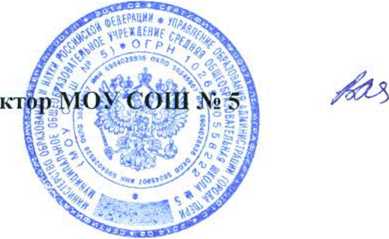 "В2Полное наименование оздоровительной организации (в соответствии с уставом или положением)Форма собственностиУчредитель, (собственник) полное наименование учреждения, на базе которого создан лагерьФактический и юридический адрес (Ф.И.О. руководителя, главного бухгалтера, телефоны), e-mail наименование официального сайтаРежим работы (круглогодичный или сезонный), количество, сроки и даты проведения сменКоличество мест в смену, возрастная категория детейУсловия для проживания детей и организации досугаСтоимость путевки (в рублях)Краткая информация об оздоровительной организацииПланируемая дата приемки готовности оздоровительной организации, реквизиты акта приемки1234567891011Лагерь с дневным пребываниемЛагерь с дневным пребываниемЛагерь с дневным пребываниемЛагерь с дневным пребываниемЛагерь с дневным пребываниемЛагерь с дневным пребываниемЛагерь с дневным пребываниемЛагерь с дневным пребываниемЛагерь с дневным пребываниемЛагерь с дневным пребываниемЛагерь с дневным пребыванием1. Общие сведения об организации отдыха и оздоровления детей и подростков1. Общие сведения об организации отдыха и оздоровления детей и подростков1. Общие сведения об организации отдыха и оздоровления детей и подростков1.1.Полное наименование организации отдыха и оздоровления детей и подростков (далее - организация) без сокращений (включая организационно-правовую форму), идентификационный номер налогоплательщикаСезонный лагерь с дневным пребыванием, организованный Муниципальным общеобразовательным учреждением средней общеобразовательной школой №5,ИНН 69040288361.2.Юридический адрес170011, г. Тверь, ул. К. Заслонова, д.4а1.3Фактический адрес местонахождения, телефон, факс, адреса электронной почты и интернет-страницы170023, г. Тверь, ул. Маршала Конева, д.1, тел.42-44-79, e-mail: school 5 07@mail.ru1.4Удаленность от ближайшего населенного пункта, расстояние до него от организации (в км)170023, г. Тверь1.5Учредитель организации (полное наименование):Управление образования администрации города Твери- адрес170000, г.Тверь, ул. Трёхсвятская, д.28 а- контактный телефон8(4822)32-16-16- Ф.И.О. руководителя (без сокращений)Афонина Надежда Александровна1.6Собственник организации (полное имя/наименование):- адрес-- контактный телефон-- Ф.И.О. руководителя (без сокращений)-1.7Руководитель организации- Ф.И.О. (без сокращений)Корзина Валентина Александровна- образованиеВысшее- стаж работы в данной должности39 лет- контактный телефон8-910-530-69-061.8Тип организации, в том числе:- загородный оздоровительный лагерь- санаторно-оздоровительный лагерь круглогодичного действия- оздоровительный лагерь с дневным пребыванием детей+- специализированный (профильный) лагерь (указать профиль)- оздоровительно-образовательный центр- иная организация отдыха и оздоровления детей (уточнить какая)1.9.Документ, на основании которого действует организация (устав, положение)Устав1.10Год ввода организации в эксплуатацию19641.11Период функционирования организации (круглогодично, сезонно)сезонно1.12Проектная мощность организации (какое количество детей и подростков может принять одновременно)30 чел./смена (указываем по мунзаданию)1.13Наличие проекта организацииДа1.14Год последнего ремонта, в том числе:- капитальный- текущий2017 г.1.15Количество смен11.16Длительность смен18 дней1.17Загрузка по сменам (количество детей):- 1-я смена30- 2-я смена-- 3-я смена-- 4-я смена-- загрузка в межканикулярный период-1.18Возраст детей и подростков, принимаемых организацией на отдых и оздоровление6,5-121.19Здания и сооружения нежилого назначения:Здания и сооружения нежилого назначения:Здания и сооружения нежилого назначения:Здания и сооружения нежилого назначения:Здания и сооружения нежилого назначения:Здания и сооружения нежилого назначения:Количество, этажностьгодпостройкиПлощадь (кв. м)степень износа (в %)накакоеколичестводетейрассчитаноГодпоследнегокапитальногоремонта1.20Наличие автотранспорта на балансе (количество единиц, марки), в том числе:------автобусы- микроавтобусы- автотранспорт коммунального назначения1.21Территория:- общая площадь земельного участка (га)11 220 кв.м11 220 кв.м11 220 кв.м11 220 кв.м11 220 кв.м- площадь озеленения (га)450 кв.м450 кв.м450 кв.м450 кв.м450 кв.м- наличие насаждений на территории+++++- соответствие территории лагеря требованиям надзорных и контрольных органов (при наличии запрещающих предписаний, указать причины)+++++- наличие плана территории организации+++++1.22Наличие водного объекта, в том числе его удаленность от территории лагеря:- бассейн------ пруд------ река------ озеро------ водохранилище------ море-----1.23Наличие оборудованного пляжа, в том числе:- наличие ограждения в зоне купания------ оснащение зоны купания (наличие-----спасательных и медицинских постов, спасательных средств)- наличие душевой-- наличие туалета+- наличие кабин для переодевания-- наличие навесов от солнца-- наличие пункта медицинской помощи+- наличие поста службы спасения-1.24Обеспечение мерами пожарной и антитеррористической безопасности, в том числе:- ограждение (указать какое)+(забор)- охраналетний период - вахтер, сторож в зимний период - вахтер, сторожа- организация пропускного режималетний период - вахтер в зимний период - вахтер- наличие кнопки тревожной сигнализации (КТС)+- наличие автоматической пожарной сигнализация (АПС) с выводом сигнала на пульт пожарной части+- наличие системы оповещения и управления эвакуацией людей+- укомплектованность первичными средствами пожаротушения+- наличие источников наружного противопожарного водоснабжения (противопожарных водоемов), отвечающих установленным требованиям пожарной безопасности+2.Сведения о штатной численности организацииСведения о штатной численности организацииСведения о штатной численности организацииСведения о штатной численности организацииСведения о штатной численности организацииСведения о штатной численности организацииСведения о штатной численности организацииСведения о штатной численности организацииКоличество (чел.) в сменуКоличество (чел.) в сменуОбразовательный уровеньОбразовательный уровеньОбразовательный уровеньОбразовательный уровеньОбразовательный уровеньпо штатув наличииВысшеесредне-специальноесредне-специальноесреднеесреднееШтатная численность организации, в том числе:2.1.Педагогическиеработники44+++2.2.Медицинские работники-------2.3.Работники пищеблока-------2.4.Административнохозяйственный персонал11-++--2.5.Должности служащих3.Сведения об условиях размещения детей и подростковСведения об условиях размещения детей и подростковСведения об условиях размещения детей и подростковСведения об условиях размещения детей и подростковСведения об условиях размещения детей и подростковСведения об условиях размещения детей и подростковСведения об условиях размещения детей и подростковСведения об условиях размещения детей и подростковХарактеристика помещенийСпальные помещения (по числу этажей и помещений)Спальные помещения (по числу этажей и помещений)Спальные помещения (по числу этажей и помещений)Спальные помещения (по числу этажей и помещений)Спальные помещения (по числу этажей и помещений)Спальные помещения (по числу этажей и помещений)Спальные помещения (по числу этажей и помещений)- номер спального помещения (строка разбивается по количеству помещений)1234556- площадь спального помещения (в м2)48484848484848- высота спального помещения (в метрах)3.053.053.053.053.053.053.05- количество коек (шт.)12121212121212- год последнего ремонта, в том числе:- капитальный- текущий201720172017201720172017- наличие горячего водоснабжения (на этаже), в том числе:++++++- централизованное++++++- децентрализованное- наличие холодного водоснабжения (на этаже, в том числе):++++++- централизованное++++++- децентрализованное- наличие сушилок для одежды и обуви------- количество кранов в умывальнике (на этаже)111111- количество очков в туалете (на этаже)444444- наличие комнаты личной гигиены------- наличие камеры хранения личных вещей детей1114.Обеспеченность физкультурно-оздоровительными сооружениями, площадкамидля:Обеспеченность физкультурно-оздоровительными сооружениями, площадкамидля:Обеспеченность физкультурно-оздоровительными сооружениями, площадкамидля:Обеспеченность физкультурно-оздоровительными сооружениями, площадкамидля:Обеспеченность физкультурно-оздоровительными сооружениями, площадкамидля:Обеспеченность физкультурно-оздоровительными сооружениями, площадкамидля:Обеспеченность физкультурно-оздоровительными сооружениями, площадкамидля:ГодпостройкиПлощадь (кв. м)Степень износа (в %)Степень износа (в %)На какое количество детей рассчитаноГодпоследнегокапитальногоремонта- волейбола- баскетбола- бадминтона- настольного тенниса- прыжков в длину, высоту- беговая дорожка1964100%100%- футбольное поле196410740кв.м100%100%- бассейн- другие (указать какие)5.Обеспеченность объектами культурно-массового назначенияОбеспеченность объектами культурно-массового назначенияОбеспеченность объектами культурно-массового назначенияОбеспеченность объектами культурно-массового назначенияОбеспеченность объектами культурно-массового назначенияОбеспеченность объектами культурно-массового назначенияОбеспеченность объектами культурно-массового назначения-кинозал (количество мест)-кинозал (количество мест)-кинозал (количество мест)-кинозал (количество мест)---- библиотека (количество мест в читальном зале)- библиотека (количество мест в читальном зале)- библиотека (количество мест в читальном зале)- библиотека (количество мест в читальном зале)---- игровые комнаты, помещения для работы кружков (указать какие и их количество)- игровые комнаты, помещения для работы кружков (указать какие и их количество)- игровые комнаты, помещения для работы кружков (указать какие и их количество)- игровые комнаты, помещения для работы кружков (указать какие и их количество)666- актовый зал (крытая эстрада), количество посадочных мест- актовый зал (крытая эстрада), количество посадочных мест- актовый зал (крытая эстрада), количество посадочных мест- актовый зал (крытая эстрада), количество посадочных мест---- летняя эстрада (открытая площадка)- летняя эстрада (открытая площадка)- летняя эстрада (открытая площадка)- летняя эстрада (открытая площадка)---- наличие аттракционов- наличие аттракционов- наличие аттракционов- наличие аттракционов---- наличие необходимой литературы, игр, инвентаря,- наличие необходимой литературы, игр, инвентаря,- наличие необходимой литературы, игр, инвентаря,- наличие необходимой литературы, игр, инвентаря,Имеются наст.игры, спорт.инвентарь,Имеются наст.игры, спорт.инвентарь,Имеются наст.игры, спорт.инвентарь,оборудования, снаряжения для организации досуга в соответствии с возрастом детей и подростков, в том числе компьютерной техникиоборудования, снаряжения для организации досуга в соответствии с возрастом детей и подростков, в том числе компьютерной техникиоборудования, снаряжения для организации досуга в соответствии с возрастом детей и подростков, в том числе компьютерной техникилитературалитературалитературалитература6.Обеспеченность объектами медицинского назначенияОбеспеченность объектами медицинского назначенияОбеспеченность объектами медицинского назначенияОбеспеченность объектами медицинского назначенияОбеспеченность объектами медицинского назначенияОбеспеченность объектами медицинского назначенияОбеспеченность объектами медицинского назначенияКол-воПлощадь(кв.м)Степень износа (в %)Оснащенвсоответс твии с нормами (да, нет)Годпостройк и (ввода вэксплуатацию)Годпоследнегокапитальногоремонта6.1.Медицинский пункт128,0+1964-- кабинет врача-педиатра- процедурная- комната медицинской сестры- кабинет зубного врача- туалет с умывальником в шлюзе6.2.Изолятор (в мед.пункте)- палата для капельных инфекций- палата для кишечных инфекций- палата бокса- количество коек в палатах- процедурная- буфетная- душевая для больных детей- помещение для обработки и хранения уборочного инвентаря, приготовления дезрастворов- санитарный узел6.3Наличие в организации специализированного санитарного транспорта6.4Другие (указать какие) Дежурный транспорт7.Обеспеченность объектами хозяйственно-бытового назначенияОбеспеченность объектами хозяйственно-бытового назначенияОбеспеченность объектами хозяйственно-бытового назначенияОбеспеченность объектами хозяйственно-бытового назначенияОбеспеченность объектами хозяйственно-бытового назначенияОбеспеченность объектами хозяйственно-бытового назначенияОбеспеченность объектами хозяйственно-бытового назначенияОбеспеченность объектами хозяйственно-бытового назначения7.1.Характеристика банно-прачечного блокаХарактеристика банно-прачечного блокаКоличественный показательКоличественный показательКоличественный показательКоличественный показательКоличественный показательКоличественный показатель- проектная мощность- проектная мощность- год последнего ремонта, в том числе:- год последнего ремонта, в том числе:- капитальный- капитальный- текущий- текущий- наличие горячего водоснабжения, в том числе:- наличие горячего водоснабжения, в том числе:- централизованное- централизованное- децентрализованное- децентрализованное- наличие холодного водоснабжения, в том числе:- наличие холодного водоснабжения, в том числе:- централизованное- централизованное- децентрализованное- децентрализованное- количество душевых сеток- количество душевых сеток- наличие технологического оборудования прачечной- наличие технологического оборудования прачечнойОтсутствует технологическое оборудование (указать какое):7.2.Сведения о состоянии пищеблока130 кв.м.- проектная мощность168 в смену- год последнего ремонта, в том числе:2017 г.- капитальный-- косметический2017 г.- количество обеденных залов1- количество посадочных мест180- количество смен питающихся1- обеспеченность столовой посудой, в %+- обеспеченность кухонной посудой, в %+- наличие горячего водоснабжения, в том числе:+- централизованное+- децентрализованное- наличие холодного водоснабжения:+- централизованное+- децентрализованное- технология мытья посуды:- наличие посудомоечной машины1- посудомоечные ванны (количество)6- наличие производственных2помещений (цехов)- отсутствуют производственные помещения (указать какие):---- наличие технологического оборудованияИмеетсяИмеетсяИмеетсяИмеется- отсутствует технологическое оборудование (указать какое):---- наличие холодильного оборудования:3333- охлаждаемые (низкотемпературные) камеры1111- бытовые холодильники----7.3.Водоснабжение организации (отметить в ячейке)Централизованное от местного водопроводаЦентрализованное от артскважиныЦентрализованное от артскважиныПривозная (бутилирова нная)вода7.3.Водоснабжение организации (отметить в ячейке)+---7.4.Наличие емкости для запаса воды (в куб.м.)----7.5.Горячее водоснабжение: наличие, типЭл.водонагревателиЭл.водонагревателиЭл.водонагревателиЭл.водонагреватели7.6.Канализацияцентрализованнаяцентрализованнаявыгребного типавыгребного типа7.6.Канализация++--7.7.Площадки для мусора, их оборудованиеБетонные площадки, металлические контейнерыБетонные площадки, металлические контейнерыБетонные площадки, металлические контейнерыБетонные площадки, металлические контейнеры7.8.Газоснабжение----8. Основные характеристики доступности организации для лиц с ограниченными возможностями c учетом особых потребностей детей-инвалидов(данный раздел заполняется при наличии в лагере созданных условий доступности, указанных в данном разделе)8. Основные характеристики доступности организации для лиц с ограниченными возможностями c учетом особых потребностей детей-инвалидов(данный раздел заполняется при наличии в лагере созданных условий доступности, указанных в данном разделе)8. Основные характеристики доступности организации для лиц с ограниченными возможностями c учетом особых потребностей детей-инвалидов(данный раздел заполняется при наличии в лагере созданных условий доступности, указанных в данном разделе)8.1.Доступность инфраструктуры организации для лиц с ограниченными возможностями в том числе:территорияздания и сооруженияводные объектыавтотранспорт8.2.Наличие профильных групп для детей- инвалидов (по слуху; по зрению; с нарушениями опорно-двигательного аппарата; с задержкой умственного развития) с учетом их особых потребностей:количество групп (с указанием профиля)8.3.Наличие квалифицированных специалистов по работе с детьми- инвалидами (по слуху; по зрению; с нарушениями опорно-двигательного аппарата; с задержкой умственного развития) с учетом особых потребностей детей инвалидов: